Professional Indemnity Proposal Form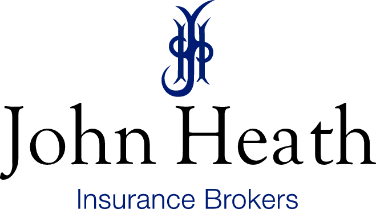 AccountantDECLARATIONI/We declare that the statements and particulars in this proposal are true and that I/We have not mis-stated or suppressed any material facts.  I/We agree that this proposal, together with any other information supplied by me/us shall form the basis of any Contract of Insurance effected thereon.  I/We undertake to inform insurers of any material alteration to these facts occurring before completion of the Contract of Insurance.  Returning this proposal does not bind the Proposer or Underwriter to complete this insurance but does authorise John Heath (UK) Ltd to seek terms on my/our behalf from Insurers including current Insurer's if any.Signed:					Date:Name of BusinessStatusTrading name (if applicable)Company NumberAddressBusiness Established DateContact NameEmailDescription of activities(please provide as much detail as possible)Names of Directors/Partners/Principals DOBQualificationsLimit of indemnity (£)Excess (£)Basis of LimitRetroactive cover dateWordingFinancial InformationFinancial InformationTurnover (last completed financial year)Percentage turnover from UK%Percentage turnover from EU%Percentage turnover from USA/Canada not subject to USA/Canada Jurisdiction%Percentage turnover from USA/Canada subject to USA/Canada Jurisdiction%Percentage turnover from rest of world%Annual wage roll£Number of Directors/Partners/PrincipalsNumber of Employees (excluding directors/partners/principals)All employees (inc. Labour only sub contractors, trainees, apprentices) paid below PAYE threshold?Employer PAYE no.Past 5 years’ largest contracts / If start-up, provide expected contract sizes and valuePast 5 years’ largest contracts / If start-up, provide expected contract sizes and valuePast 5 years’ largest contracts / If start-up, provide expected contract sizes and valuePast 5 years’ largest contracts / If start-up, provide expected contract sizes and valuePast 5 years’ largest contracts / If start-up, provide expected contract sizes and valueStart DateClientDescription of contractContract ValueYour feesFees paid to subcontractors or consultants£Do you ensure subcontractors and/or consultants have their own PI cover in force?Yes/NoActivity Split – Types of work undertaken%Audit / company tax / accountancy - banks / financialAudit / company tax / accountancy - otherAudit / company tax / accountancy - quoted companiesAudit / company tax / accountancy - unquoted companiesBook keeping / wagerollCompany secretarial / registrarComputer consultancyDirectorshipExecutorship and trusteeshipInsolvencies, liquidations and receivershipsManagement consultancyMergers, acquisitions and disposalsPersonal taxTaxation consultancyTOTAL100%Material factsMaterial factsMaterial facts - Information TechnologyAdditional information
Please provide details regarding any matter that you wish to bring to Insurers attention. In addition, detail any claims or information relating to Material Fact questions where you have answered ‘Yes’